Тема урока «Создание простейшего документа HTML»Задание 1. Внимательно прочитать теорию в презентации (следующая пара на сегодня), написать конспект в тетради, отправить фото Задание 2. Практическая часть.Зайдите в программу Блокнот.Наберите текст программы, используя теги: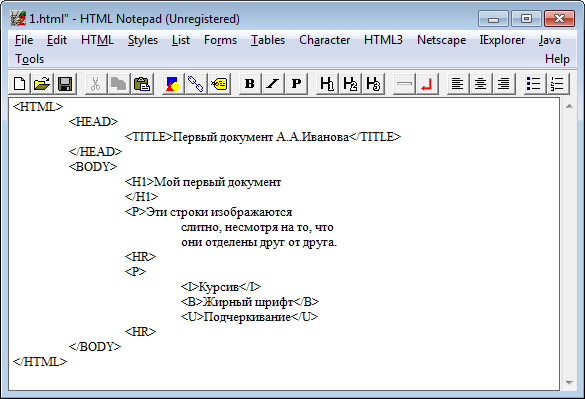 Сохраните его с расширением .html (например, 1.html)Зайдите в браузер (любой, например Internet Explorer).Откройте, созданный документ, для просмотра в браузере:Щелкнуть на имени файла правой кнопкой мыши; Выбрать <Открыть с помощью>;Выбрать браузер (например, Internet Explorer).Должна получиться такая страница: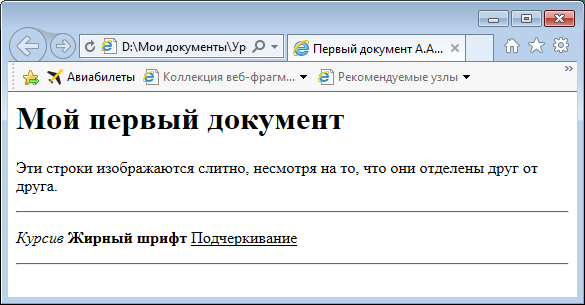 Измените текст программы таким образом, чтобы каждый шрифт был с новой строки и измените цвет текста и цвет фона.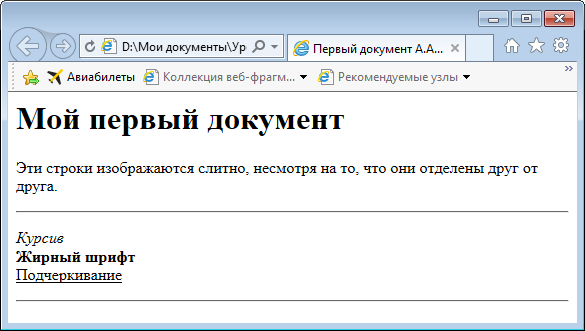 Сохраните его с расширением .html (например, 2.html)Отправить эти 2 файла на проверку. Срок выполнения - 2 дня.